KAUNO TAUTINĖS KULTŪROS CENTRAS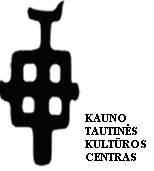 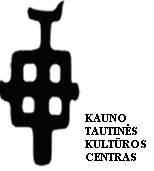 A.Jakšto 18, , tel. (8-37) 40-71-35, www.ktkc.ltBALANDŽIO MĖNESIO RENGINIAI 2017 m.Balandžio 3 d. 18 val. KTKC etninės veiklos studijoje (Kalniečių g. 180).  Mokymai jaunimui ir suaugusiems „Kūrybos džiaugsmai“: tradicinis ir netradicinis kiaušinių marginimas. Veda Dalia Žiurkelienė. Balandžio 4 d. 18 val. KTKC (A.Jakšto g. 18). Mokymai jaunimui ir suaugusiems „Vakarojimai seklyčioje“: velykinio atviruko siuvinėjimas. Veda Daiva Vainauskienė. Balandžio 6 d. 18  val. KTKC (A.Jakšto g. 18). Tapybos mokymai jaunimui ir suaugusiems „Prie molberto“: margučių ornamentai mene. Veda Gvidas Latakas.Balandžio 7 d. 18 val. Kauno kultūros centre „Tautos namai“ (Vytauto pr.79). KTKC folkloro ansamblio „Dailingė“ (vadovė Birutė Nemčinskienė) apdovanojimas „Aukso paukštė“: nominacija „Geriausias miesto folkloro kolektyvas ir vadovas”.  Įėjimas nemokamas.Balandžio 10 d. 18 val. KTKC etninės veiklos studijoje (Kalniečių g. 180).  Mokymai jaunimui ir suaugusiems „Kūrybos džiaugsmai“: tradicinis ir netradicinis kiaušinių marginimas. Veda Dalia Žiurkelienė. Balandžio 11 d. 18 val. KTKC (A.Jakšto g. 18). Mokymai jaunimui ir suaugusiems „Vakarojimai seklyčioje“:  margučio gaminimas iš vilnos. Veda Daiva Vainauskienė.Balandžio 12 d. 10 val. KTKC etninės veiklos studijoje (Kalniečių g. 180). Tradicinių amatų mokymai visai šeimai „Pasipuoškime namus Velykoms“: margučių marginimas vašku (atsinešti virtų kiaušinių).Balandžio 13 d. 14 val. KTKC (A. Jakšto g. 18). Tradicinių amatų mokymai visai šeimai „Pasipuoškime namus Velykoms“: kiaušinių marginimas vašku, tradicinės popieriaus užuolaidėlės, sodo vėrimas, paukštelis iš siūlų (atsinešti virtų kiaušinių).Balandžio 13 d. 18  val. KTKC (A.Jakšto g. 18). Tapybos mokymai jaunimui ir suaugusiems „Prie molberto“: margučių ornamentai mene. Veda Gvidas Latakas.Balandžio 18 d. 18 val. KTKC (A.Jakšto g. 18). Mokymai jaunimui ir suaugusiems „Vakarojimai seklyčioje“: vėlimas ant audinio. Veda Daiva Vainauskienė.Balandžio 20 d. 18 val. KTKC (A. Jakšto g. 18). Vakaronė „Dainuokim“, veda Vilius Marma. Įėjimas nemokamas.Balandžio 20 d. 18 val. KTKC (A.Jakšto g. 18). Tapybos mokymai jaunimui ir suaugusiems „Prie molberto“: portretas. Veda Gvidas Latakas.Balandžio 23 d. 13-17 val. Prie Kauno pilies, Kanklininko skulptūros miesto šventė „Vaikų Velykėlės“. Balandžio 24 d. 18 val. KTKC etninės veiklos studijoje (Kalniečių g. 180).  Mokymai jaunimui ir suaugusiems „Kūrybos džiaugsmai“: Lietuvos peizažas. Veda Dalia Žiurkelienė. Balandžio 25 d. 13 val. Kauno „Saulės“ gimnazijoje (Savanorių pr. 46). KTKC vaikų tautinių šokių ansamblio „Kalvelis“ (vadovė Ilona Jakštytė) koncertas, skirtas Tarptautinei šokio dienai paminėti. Balandžio 25 d. 18 val. - KTKC (A.Jakšto g. 18). Mokymai jaunimui ir suaugusiems „Vakarojimai seklyčioje“: vėlimas ant audinio. Veda Daiva Vainauskienė.Balandžio 27 d. 15 val. Kauno kultūros centre „Tautos namai“ (Vytauto pr. 79). Respublikinis liaudies šokių festivalis „Draugai draugams“, skirtas Tarptautinei šokio dienai paminėti. Įėjimas nemokamas.Balandžio 27 d. 18.30 val. KTKC (A. Jakšto g. 18). Kauno mišraus choro „Židinys“ (vadovas Pranas Jurkonis) koncertas, skirtas Motinos dienai paminėti. Įėjimas nemokamas.Balandžio 27 d. 18 val. KTKC (A.Jakšto g. 18). Tapybos mokymai jaunimui ir suaugusiems „Prie molberto“: portretas. Veda Gvidas Latakas.Balandžio 29 d. ir 30 d. 11 val. VšĮ Kolpingo kolegijoje (Raguvos g.7). 2017 m. Lietuvos vaikų ir moksleivių – lietuvių liaudies kūrybos atlikėjų – konkurso „Tramtatulis“ nacionalinis turas. PARODOS  2017 m. Kauno tautinės kultūros centre (A.Jakšto g. 18)Įėjimas nemokamasKTKC (A. Jakšto g. 18). 2017 m. Lietuvos moksleivių liaudies dailės konkurso „Sidabro vainikėlis“ Kauno regioninio turo dalyvių kūrybinių darbų paroda.Kristinos Mikalčiūtės (Radviliškis) margučių paroda. Dailininkės Onos Staskevičienės (Kaunas) tekstilės darbų paroda „Laiko ženklai”.KTKC tautodailės studijos ,,Langas” ugdytinių kūrybinių darbų paroda „Gyvybės medis žydi”. Mokytoja Roma Juškienė.KTKC tautodailės studijos ,,Karpiniai ir popieriaus plastika”  ugdytinių darbų paroda „Karpiniai: nuo tradicijos iki kūrybos”. Mokytoja Eglė Vindašienė.KTKC etninės veiklos studijoje (Kalniečių g. 180). KTKC tautodailės studijos „Šlamutis“ ugdytinių kūrybinių darbų paroda „Už  lango - Velykos” (tapyba). Mokytoja Dalia Žiurkelienė.